Lampiran 1. Daftar Spesifikasi SampelTablet Ofloksasin (Indofarma)Komposisi	: Tiap tablet mengandung ofloksasin 400 mgNo Batch	: 1309009 03No Registrasi	: GKL9720921417B1Exp Date	: 11 2019Tablet Ofloksasin (Novell)Komposisi	: Tiap tablet mengandung ofloksasin 400 mgNo Batch	: E7K039No Registrasi	: GKL 0433510217B1Exp Date	: 11 2020Lampiran 2. Gambar Sampel dan Alat-alat PenelitianLampiran 3.	Perhitungan Konsentrasi PengukuranDiketahui: 	Nilai absorptivitas () HCl = 33000 L mol-1 cm-1	BM ofloksasin = 361.388	Tebal sel (b) = 1 cm	A = × b × c	c = 	c =  mol/liter	c = 1,31515 × 10-5mol/liter	c = 1,31515× 10-5mol/liter × 361,38 g/mol	c = 4,75269 × 10-3 × 103 µg/ml	c = 4,75269 µg/mlDiketahui: 	Nilai absorptivitas () NaOH = 26700 L mol-1 cm-1	BM ofloksasin = 361,388	Tebal sel (b) = 1 cm	A = × b × c	c = 	c =  mol/liter	c = 1,62546 × 10-5mol/liter	c = 1,62546 × 10-5mol/liter × 361,388 g/mol	c = 5,87424 × 10-3 × 103 µg/ml	c = 5,87424  µg/mlLampiran 4.	Data Kalibrasi dan Perhitungan Persamaan Regresi Ofloksasin dengan pelarut HCl 0,1 NMaka, persamaan garis regresinya adalah Y = 0,090634X ­ 0.,0003Perhitungan Koefisien Korelasi (r):rrr = r = 1,0004Lampiran 5.	Perhitungan Batas Deteksi dan Batas Kuantitasi pelarut HCl 0.1 NPersamaan garis regresinya adalah340,2210-5 0,11261 μg/mL0,37537 μg/mLLampiran 6. Data Kalibrasi dan Perhitungan Persamaan Regresi Ofloksasin  dengan pelarut NaOH 0.1 NMaka, persamaan garis regresinya adalah Y = 0,04572X +0,0016Perhitungan Koefisien Korelasi (r):rrr =  = 1,0001Lampiran 7.Perhitungan Batas Deteksidan Batas Kuantitasi pelarut NaOH 0.1 NPersaman garis regresinya adalah0,04572X +0,0016232,9110-50,15282 μg/mL0,50942 μg/mLLampiran 8.	Contoh Perhitungan Penetapan Kadar Ofloksasin dalam merek dagang indofarma dengan menggunakan pelarut HCl 0,1 N dan NaOH 0,1 NBerat 20 tablet = 1152,01 mg Kandungan ofloksasin pada etiket = 400 mgBobot rata-rata 1 tablet = 576,005 mgDitimbang seksama serbuk setara dengan 50,0 mg ofloksasin, maka berat sampel yang ditimbang adalah:Berat penimbangan sampel	= 				= 72 mg				= 0,0720 g (Ditimbang 6x pengulangan)Absorbansi ofloksasin indofarma dengan pelarut HCl yang diperoleh adalah 0,450Konsentrasi perolehan:	Y	= 0,09160X – 0,00294	0,450	=  0,09160X – 0,00294	X	= 	X	= 4,944  µg/mlKonsentrasi ofloksasin dalam larutan sebelum diencerkan 200	= 4,944 µg/ml × 200	= 988,8 µg/ml	Lampiran 8.	(Lanjutan)Kadar Ofloksasin dalam labu awal (50 ml):	= 988,8 µg/ml  ml	= 49,440 µg	= 49,44 mgKadar perolehan Ofloksasin dalam 1 tablet:	=  576,005 mg	= 40,05 mg% kadar ofloksasin	= 			= 100,13 Absorbansi Ofloksasin indofarma dengan pelarut NaOH yang diperoleh adalah 0.268Konsentrasi perolehan:	Y	= 0,04565X + 0,00198	0,268 	= 0,04565X + 0,00198	X	= 	X	= 5,827 µg/mlKonsentrasi Ofloksasin dalam larutan sebelum diencerkan 166.66	= 5,827 µg/ml × 166,66	= 971,1µg/ml	Kadar Ofloksasin dalam labu awal (50 ml):	= 971,1 µg/ml  ml	= 48559 µg	= 48,55 mgLampiran 8.	(Lanjutan)Kadar perolehan ofloksasin tablet:	=  576,005 mg	= 390,57 mg% kadar ofloksasin	= 			= 97,64Lampiran 9.	Contoh Perhitungan Penetapan Kadar Ofloksasin dalam merek dagang Novell dengan menggunakan pelarut HCl 0.1 N dan NaOH 0.1 NBerat 20 tablet = 11349,6 mg Kandungan ofloksasin pada etiket = 400 mgBobot rata-rata 1 tablet = 567,48 mgDitimbang seksama serbuk setara dengan 50,0 mg ofloksasin, maka berat sampel yang ditimbang adalah:Berat penimbangan sampel	= 				= 70,9 mg				= 0,0709 g (Ditimbang 6x pengulangan)Absorbansi ofloksasin Novell dengan pelarutHCl yang diperoleh adalah 0.461Konsentrasi perolehan:	Y	= 0,09160X – 0,00294	0,461	=  0,09160X – 0,00294	X	= 	X	= 5,064 µg/mlKonsentrasi ofloksasin dalam larutan yang diencerkan 200	= 5,064 µg/ml × 200	= 1012,8 µg/ml	Kadar ofloksasin dalam labu awal (50 ml):	= 1012,8 µg/ml  ml	= 50640µg= 50,64 mgLampiran 9.	(Lanjutan)Kadar perolehan ofloksasin tablet:	= 567,48 mg	= 404,17 mg% kadar ofloksasin	= 			= 101Absorbansi ofloksasin Indofarma dengan pelarutNaOH yang diperoleh adalah 0.268Konsentrasi perolehan:	Y	= 0,04565X + 0,00198	0,268 	= 0,04565X + 0,00198	X	= 	X	= 5,82  µg/mlKonsentrasi ofloksasin dalam larutan sebelum diencerkan 166.66	= 5,82 µg/ml × 166,66	= 969,9µg/ml	Kadar ofloksasin dalam labu awal (50 ml):	= 969,9 µg/ml  ml	= 4849 µg	=48,49  mgLampiran 9.	(Lanjutan)Kadar perolehan ofloksasin tablet:	=  567,48 mg	= 388,11 mg% kadar ofloksasin	= 			= 97,02Lampiran 10.	Data Kadar Ofloksasin dalam Sediaan Tablet menggunakan pelarut HCl 0,1 NLampiran 11. Data Kadar Ofloksasin dalam Sediaan Tablet menggunakan		pelarutNaOH 0,1 NLampiran 12.	Perhitungan Statistik Kadar Ofloksasin pada Tablet ofloksasin	Merek indofarma dengan pelarut HCl 0,1 NSD	= = = 1,52371Pada tingkat kepercayaan 99% dengan nilai α = 0,01, n = 6, dk = n-1= 5, maka t(α/2,dk) = 4,03214Data diterima jika t hitung< t tabel.thitung 1	=  = thitung 2	=  = thitung 3	== Lampiran 12.	(Lanjutan)thitung 4	=  = thitung 5	=  = 2,8936thitung 6	=  = Dari hasil perhitungan tersebut diperoleh bahwa semua t hitung< t tabel, maka semua data tersebut diterima.Kadar ofloksasin dengan merek dagang Indofarma pelarut HClμ  = ± (tα/2, dk) x SD/√n)    = 99,17 % ± (4,03214 x 1,52371/√6)    = 99,17 % ± (4,03214 x 0,62205)    = (99,17± 2,508)%Lampiran 13.	Perhitungan Statistik Kadar Ofloksasinpada Tablet Ofloksasin (Novell) dengan pelarut HCl 0,1 NSD	= = = 0,62350Padatingkatkepercayaan 99% dengannilai α = 0,01, n = 6, dk = n-1= 5, maka t(α/2,dk) = 4,03214Data diterima jika t hitung< t tabel.thitung 1	=  = thitung 2	=  = thitung 3	== thitung 4	=  = Lampiran 13. (Lanjutan)thitung 5	=  = thitung 6	=  = Dari hasil perhitungan tersebut diperoleh bahwa semua t hitung< t tabel, maka semua data tersebut diterima.Kadar ofloksasin dalam sampel Ofloksasin (Novell):μ  = ± (tα/2, dk) x SD/√n)    = 100,58 % ± (4,03214 x 0,62350/√6)    = 100,58 % ± (4,03214 x 0,25454)    = (100,58± 1,026)%Lampiran 14.	Perhitungan Statistik Kadar Ofloksasin pada Tablet Ofloksasin (Indofarma) dengan pelarut NaOH 0.1 NSD	= = = 1,33260Pada tingkat kepercayaan 99% dengan nilai α = 0,01, n = 6, dk = n-1= 5, maka t(α/2//,dk) = 4,03214Data diterima jika t hitung< t tabel.thitung 1	=  = thitung 2	=  = thitung 3	== thitung 4	=  = thitung 5	=  = thitung 6	=  = Lampiran 14. (lanjutan)Dari hasil perhitungan tersebut diperoleh bahwa semua t hitung< t tabel, maka semua data tersebut diterimaKadar ofloksasin dalam sampel Ofloksasin (Novell):μ  = ± (tα/2, dk) x SD/√n)    = 99,2 % ± (4,03214 x 1,33260/√6)    = 99,2 % ± (4,03214 x 0,54403)    = (99,2±2,193)%Lampiran 15.	Perhitungan Statistik Kadar Ofloksasin dengan merek dagang	Novell dengan pelarut NaOH 0.1 NSD	= = = 1,75468Pada tingkat kepercayaan 99% dengannilai α = 0,01, n = 6, dk = n-1= 5, maka t(α/2,dk) = 4,03214Data diterimajika t hitung< t tabel.thitung 1	=  = 2,1740thitung 2	=  = thitung 3	= = Lampiran 15. (Lanjutan)thitung 4	=  = thitung 5	=  = thitung 6	=  = Dari hasil perhitungan tersebut diperoleh bahwa semua t hitung< t tabel, maka semua data tersebut diterima.Kadar ofloksasin(novell) menggunakan pelarut NaOH:μ  = ± (tα/2, dk) x SD/√n)    = 98,86 % ± (4,03214 x1.75468 /√6)  = 98,86 % ± (4,03214 x 0.84636)    = (98,86 ± 3,412)%Lampiran 16.	Data Hasil Persen Perolehan Kembali Tablet Ofloksasin dengan merek dagang Indofarma dengan Metode Penambahan Baku(Standard Addition Method  )mengunakan pelarut HCl 0.1 NLampiran 17.	Perhitungan Rata-rata, Standar Deviasi dan Relatif Standar Deviasi Perolehan Kembali Ofloksasin Indofarma dengan pelarut HCl 0.1 NSD	= 	= 	= 4,7669RSD	= x 100%		=  x 100%		= 4,6141%Lampiran 18.	Contoh Perhitungan Persentase Perolehan Kembali (% Recovery)Sampel yang digunakan  adalah tablet Ofloksasin merek Indofarma dengan pelarut HCl 0,1 NBerat 20 tablet Ofloksasin Indofarma= 11520  mgBerat kesetaraan penimbangan sampel pada penetapan kadar = 400 mgPerolehan80%Ofloksasin  80% = x 400 mg = 320 mgAnalit 70% = x 320 mg = 224 mgSerbuk ditimbang dalam 224 mg ofloksasinx 11520 mg = 322,56 mgBaku 30% = x 320 mg = 96 mgAbsorbansi sebelum penambahan baku adalah 0,239Konsentrasi ofloksasin:	Y	= 0,09160x – 0,002940,239   = 0,09160x – 0,00294	X	= 	X	= 2,641 µg/mlKadar ofloksasin dalam labu awal:		= konsentrasi ofloksasin × FP × volume (ml)	= 2,641 µg/ml × 1666,60 ×50 ml	= 220074,53 µg = 220,07 mgAbsorbansi setelah penambahan baku adalah 0.353Konsentrasi ofloksasin:	Y	= 0,09160x – 0,002940,353	= 0,09160x – 0,00294Lampiran 18.	(Lanjutan)	X	= 	X	= 3,885 µg/mlKadar ofloksasin dalam labu awal:		= konsentrasi ofloksasin × FP × volume (ml)	= 3,885 µg/ml × 1666,60 × 50 ml	=  323737,05µg = 323,74  mgMaka, persen perolehan kembali ofloksasin:		x 100 %Perolehan 100%Ofloksasin  100% =  x 400 mg = 400 mgAnalit 70% = x400 mg = 280 mgSerbuk yang ditimbang setara 280 mgx 11520 mg = 403,2 mgBaku 30% = x 400 mg = 120 mgAbsorbansi sebelum penambahan baku adalah 0,302Konsentrasi ofloksasin:	Y	= 0,09160x – 0,002940,302	= 0,09160x – 0,00294	X	= 	X	=3,329 µg/mlKadar ofloksasin dalam labu awal:		= konsentrasi ofloksasin × FP × volume (ml)Lampiran 18.	(Lanjutan)	= 3,329 µg/ml × 1666,60 × 50 ml	= 277405,57 µg = 277,40 mgAbsorbansi setelah penambahan baku adalah 0,443Konsentrasi ofloksasin:	Y	= 0,09160x – 0,002940,443	= 0,09160x – 0,00294	X	= 	X	= 4,868 µg/mlKadar ofloksasin dalam labu awal:		= konsentrasi ofloksasin × FP × volume (ml)	= 4,868 µg/ml × 1666,60 × 50 ml	= 405650,44 µg = 405,65 mgMaka, persen perolehan kembali ofloksasin:		x100 %Perolehan120%Ofloksasin  120% = x 400 mg = 480 mgAnalit 70% =x 480 mg = 336 mgSerbuk yang ditimbangsetara 336 mg oflox 11520 mg = 483,84 mgBaku 30% = x 480 mg = 144 mgAbsorbansi sebelum penambahan baku adalah 0,371Konsentrasi ofloksasin:	Y	= 0,09160x – 0,00294Lampiran 18.	(Lanjutan)0,371= 0,09160x – 0,00294	X	= 	X	= 4,082µg/mlKadar ofloksasin dalam labu awal:		= konsentrasi ofloksasin × FP × volume (ml)	= 4,082 µg/ml × 1666.60 × 50 ml	= 340153,06 µg = 340,15 mgAbsorbansi setelah penambahan baku adalah 0,523Konsentrasi ofloksasin:	Y	= 0,09160x – 0,002940,523	= 0,09160x – 0,00294	X	= 	X	= 5,74 µg/mlKadar ofloksasin dalam labu awal:		= konsentrasi ofloksasin × FP × volume (ml)	= 5,74 µg/ml × 1666.60 × 50 ml	= 478314,2 µg = 478,31 mgMaka, persen perolehan kembali ofloksasin:x100 %Lampiran 19.	Data Uji Perolehan Kembali (% Recovery)Rentang 80 %Sebelum penambahan baku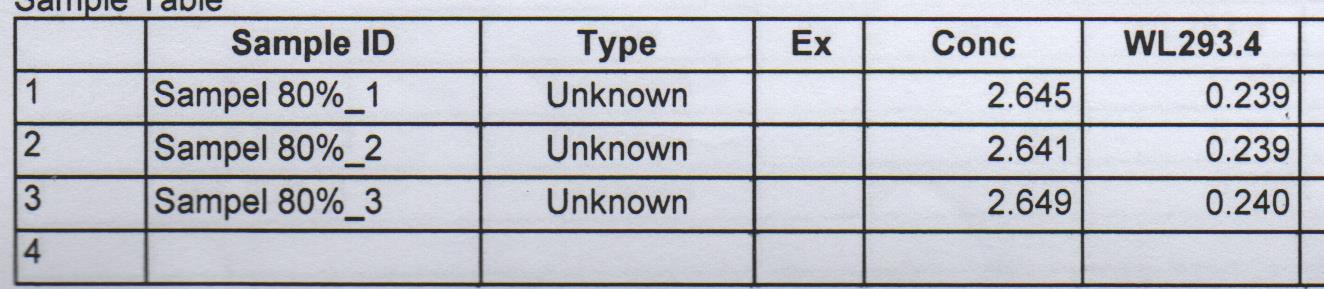 Setelah penambahan baku: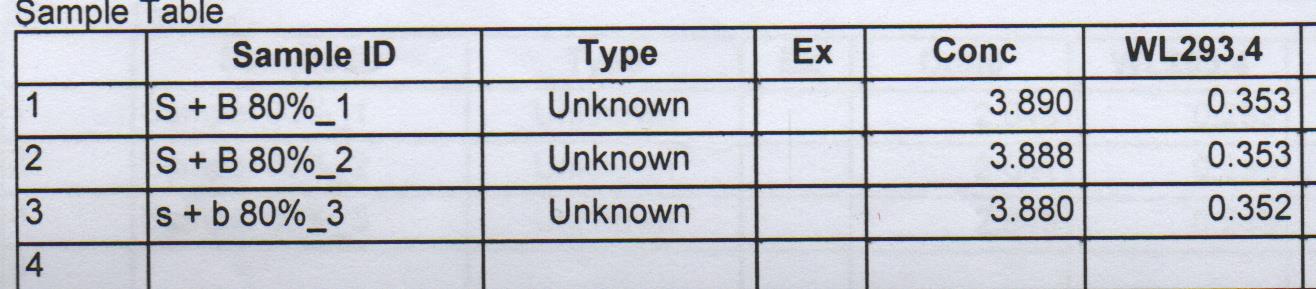 Rentang 100 %Sebelum penambahan baku: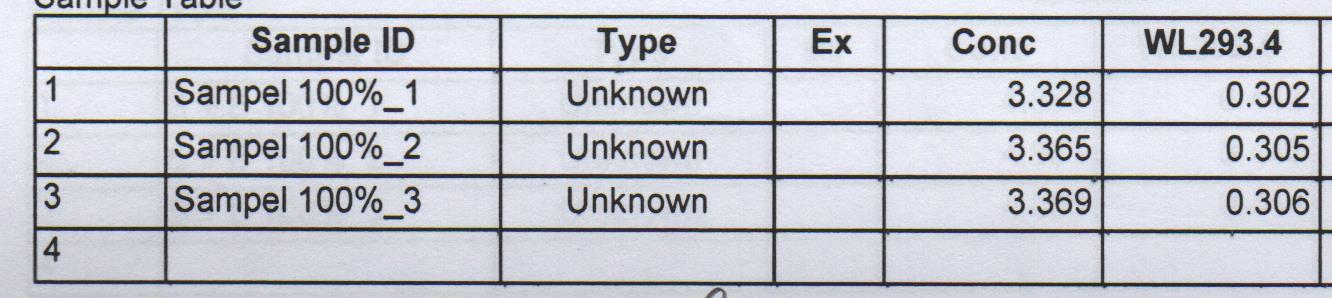 Lampiran 19. (Lanjutan)Setelah penambahan baku: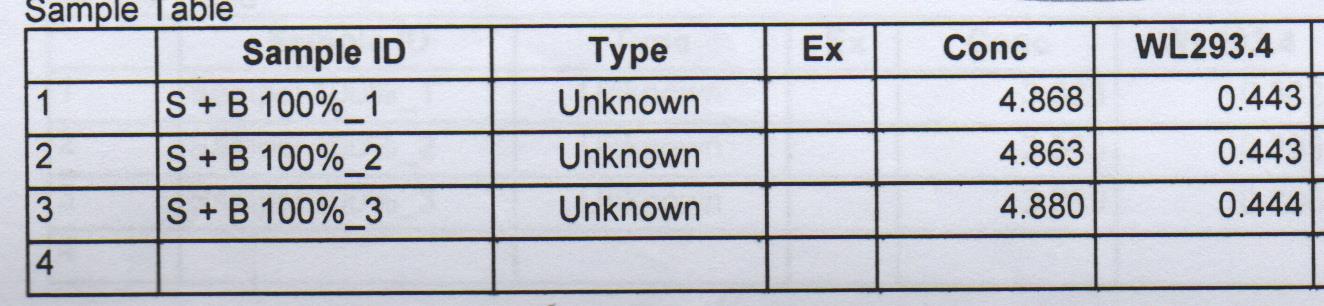 Rentang 120 %Sebelum penambahan baku: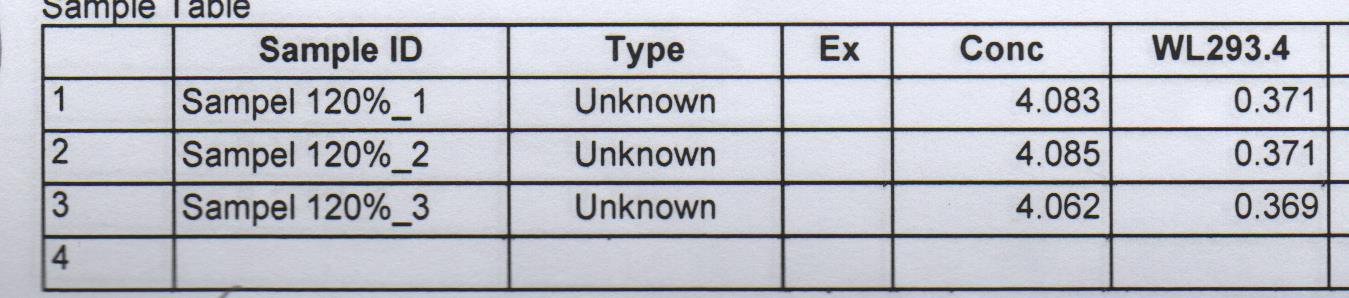 Setelah penambahan baku:	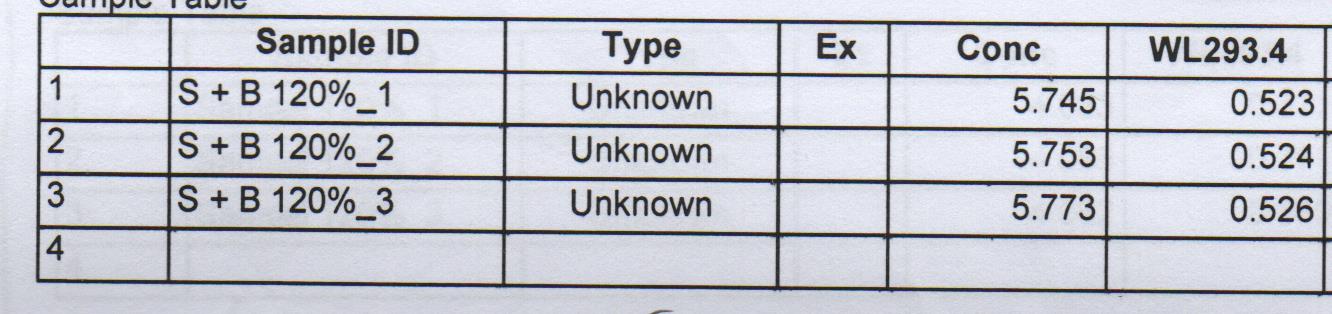 Lampiran 20.	Perhitungan Rata-rata, Standar Deviasi dan Relatif Standar Deviasi Perolehan Kembali Ofloksasin Indofarma dengan pelarut NaOHSD	= 	= 	= 1,5003RSD	= x 100%		=  x 100%		= 1,5389%Lampiran 21.Contoh Perhitungan Persentase Perolehan Kembali(% Recovery)Sampel yang digunakan adalah tablet Ofloksasin merek Indofarma dengan pelarut NaOH 0.1 NBerat 20 tablet Ofloksasin Indofarma= 11520  mgBerat kesetaraan penimbangan sampel pada penetapan kadar = 400 mgPerolehan 80%Ofloksasin  80% = x 400 mg = 320 mgAnalit 70% = x 320 mg = 224 mgSerbuk ditimbang dalamm 224 mg ofloksasinx 11520 mg = 322,56 mgBaku 30% = x 320 mg = 96 mgAbsorbansi sebelum penambahan baku adalah 0,125Konsentrasi ofloksasin:	Y	= 0,04565x + 0,001980,125   = 0,04565x + 0,00198	X	= 	X	= 2,694 µg/mlKadar ofloksasin dalam labu awal:		= konsentrasiofloksasin × FP × volume (ml)	= 2,694 µg/ml × 1666.60 ×50 ml	= 224491,02µg  =  224,49 mgAbsorbansi setelah penambahan baku adalah 0,177Lampiran 21. (Lanjutan)Konsentrasi ofloksasin:	Y	= 0,04565x + 0,00198 0,177	= 0,04565x + 0,00198	X	= 	X	= 3,833 µg/mlKadar ofloksasin dalam labu awal:		= konsentrasi ofloksasin × FP × volume (ml)	= 3,833 µg/ml × 1666,60 × 50 ml	=319403,89 µg = 319,40 mgMaka, persen perolehan kembali ofloksasin:		x 100 %Perolehan100%Ofloksasin  100% =  x 400 mg = 400 mgAnalit 70% = x400 mg = 280 mgSerbuk yang ditimbang setara 280 mgx 11520 mg = 403,2 mgBaku 30% = x 400 mg = 120 mgAbsorbansi sebelum penambahan baku adalah 0,159Konsentrasi ofloksasin:	Y	= 0,04565x + 0,001980,159	= 0,04565x + 0,00198Lampiran 21. (Lanjutan)	X	= 	X	=3,439 µg/mlKadar ofloksasin dalam labu awal:		= konsentrasi ofloksasin × FP × volume (ml)	= 3,439 µg/ml × 1666,60 × 50 ml	= 286571,87 µg = 286,57 mgAbsorbansi setelah penambahan baku adalah 0,224Konsentrasi ofloksasin:	Y	= 0,04565x + 0,001980,224	= 0,04565x + 0,00198	X	= 	X	= 4,863 µg/mlKadar ofloksasin dalam labu awal:		= konsentrasi ofloksasin × FP × volume (ml)	= 4,863 µg/ml × 1666,60 × 50 ml	= 405650,44 µg = 405,65 mgMaka, persen perolehan kembali ofloksasin:		x100 %Lampiran 21. (Lanjutan)Perolehan120%Ofloksasin  120% = x 400 mg = 480 mgAnalit 70% =x 480 mg = 336 mgSerbuk yang ditimbang setara 336 mg oflox 11520 mg = 483,84 mgBaku 30% = x 480 mg = 144 mgAbsorbansi sebelum penambahan baku adalah 0,188Konsentrasi ofloksasin:	Y	= 0.04565x + 0,001980.188   = 0.04565x + 0,00198	X	= 	X	= 4,074 µg/mlKadar ofloksasin dalam labu awal:		= konsentrasi ofloksasin × FP × volume (ml)	= 4,074 µg/ml × 1666,60 × 50 ml	=  339486,42 µg = 339,48 mgAbsorbansi setelah penambahan baku adalah 0,263Konsentrasi ofloksasin:	Y	= 0,04565x + 0,001980,263	= 0,04565x + 0,00198Lampiran 21.	(Lanjutan)	X	= 	X	= 5,717 µg/mlKadar ofloksasin dalam labu awal:		= konsentrasi ofloksasin × FP × volume (ml)	= 5,717 µg/ml × 1666,60 × 50 ml	= 476397,61µg = 476,39 mgMaka, persen perolehan kembali ofloksasin:x100 %Lampiran 22. Data Uji Perolehan Kembali (% Recovery)Rentang 80 %Sebelum penambahan baku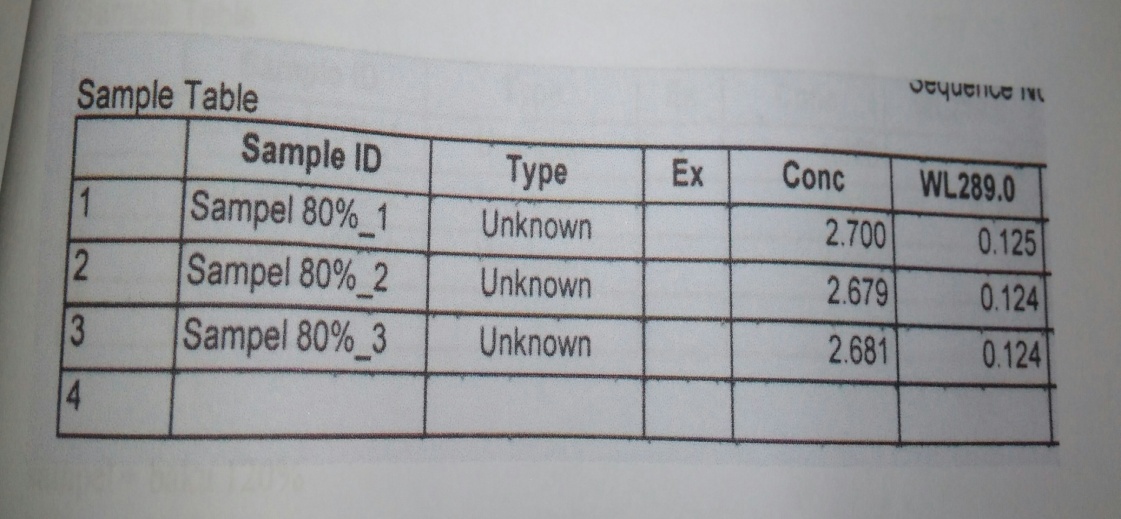 Setelah penambahan baku: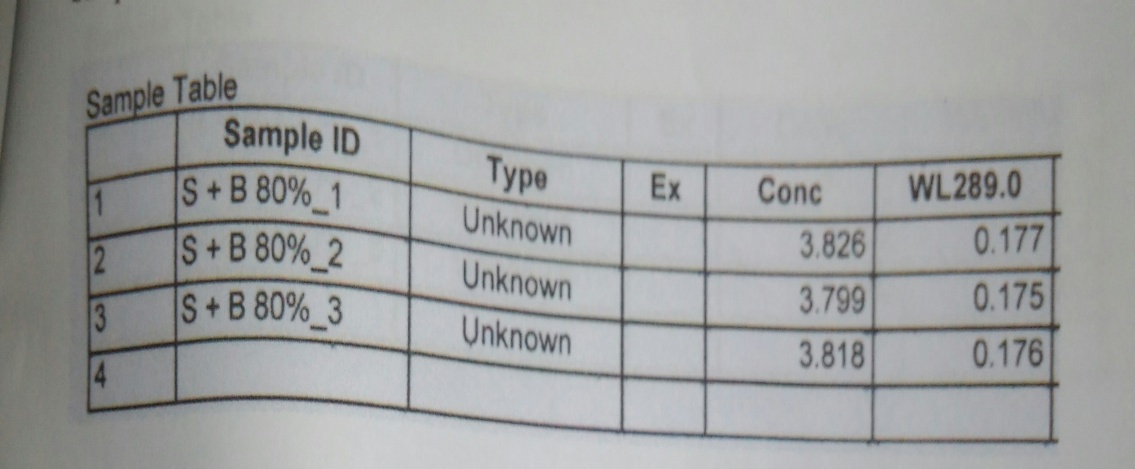 Rentang 100 %Sebelum penambahan baku: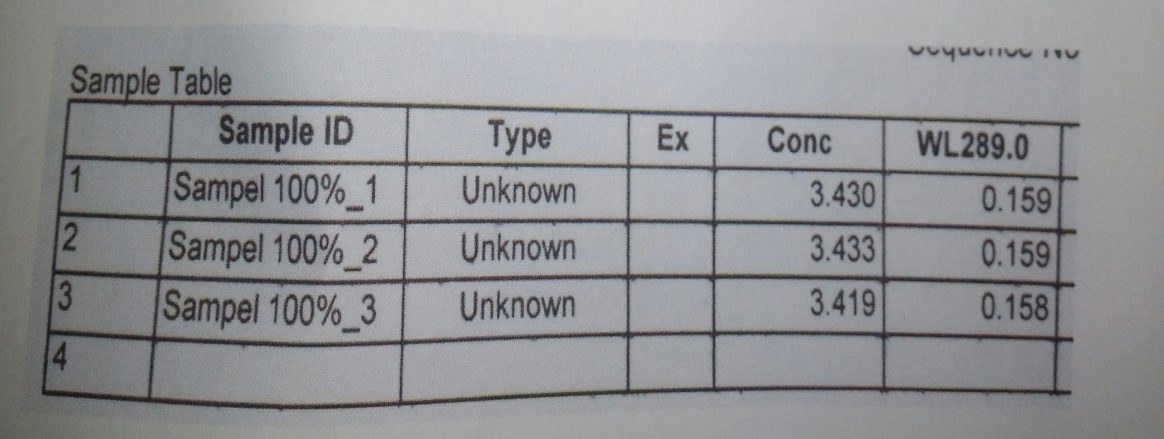 Lampiran 22. (Lanjutan)Setelah penambahan baku: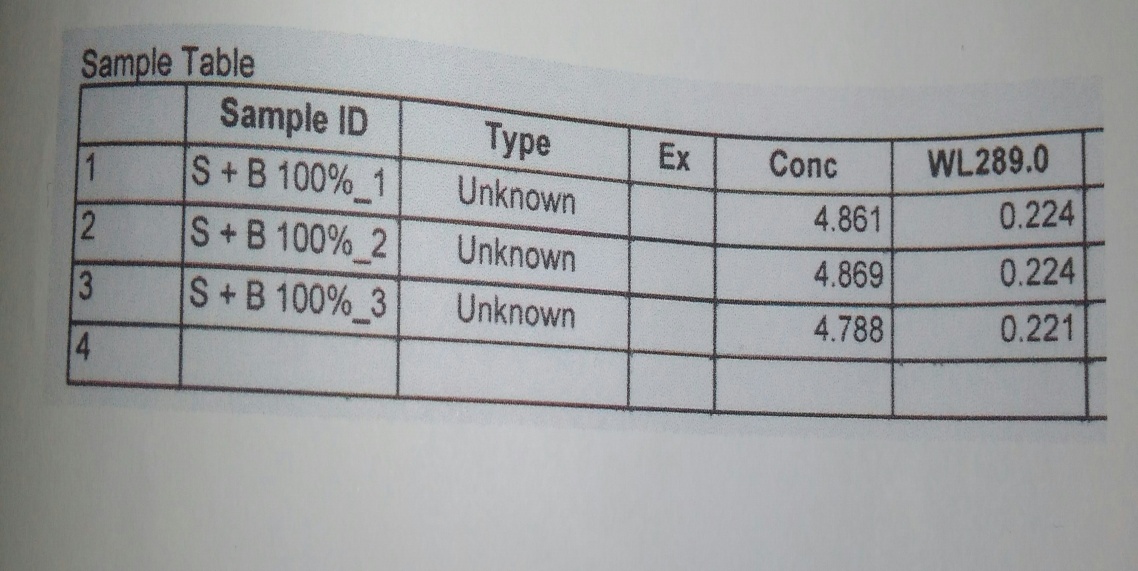 Rentang 120 %Sebelum penambahan baku: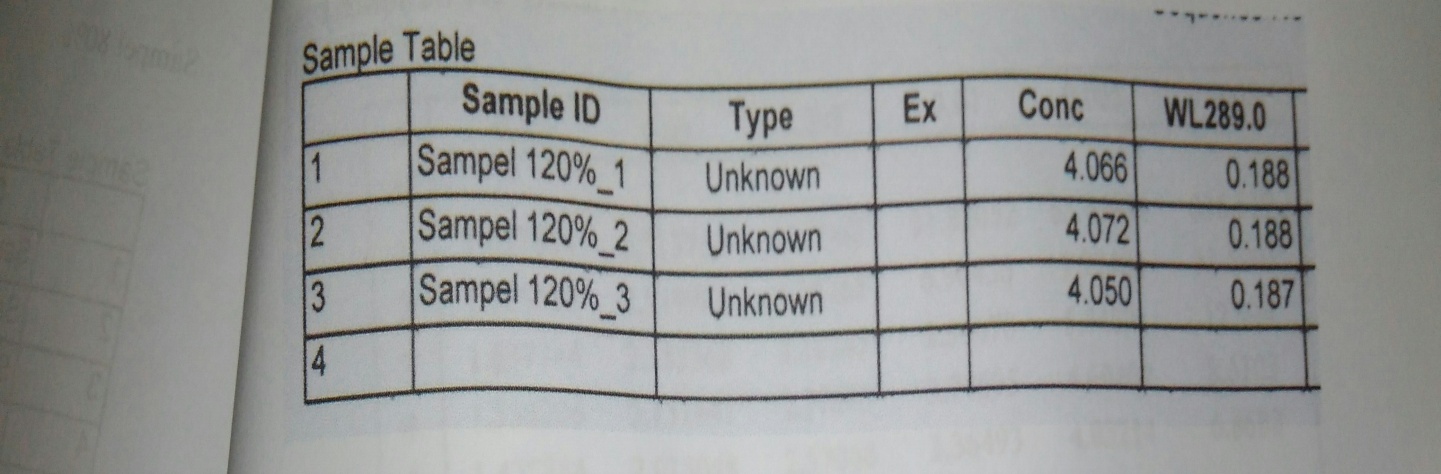 Setelah penambahan baku:	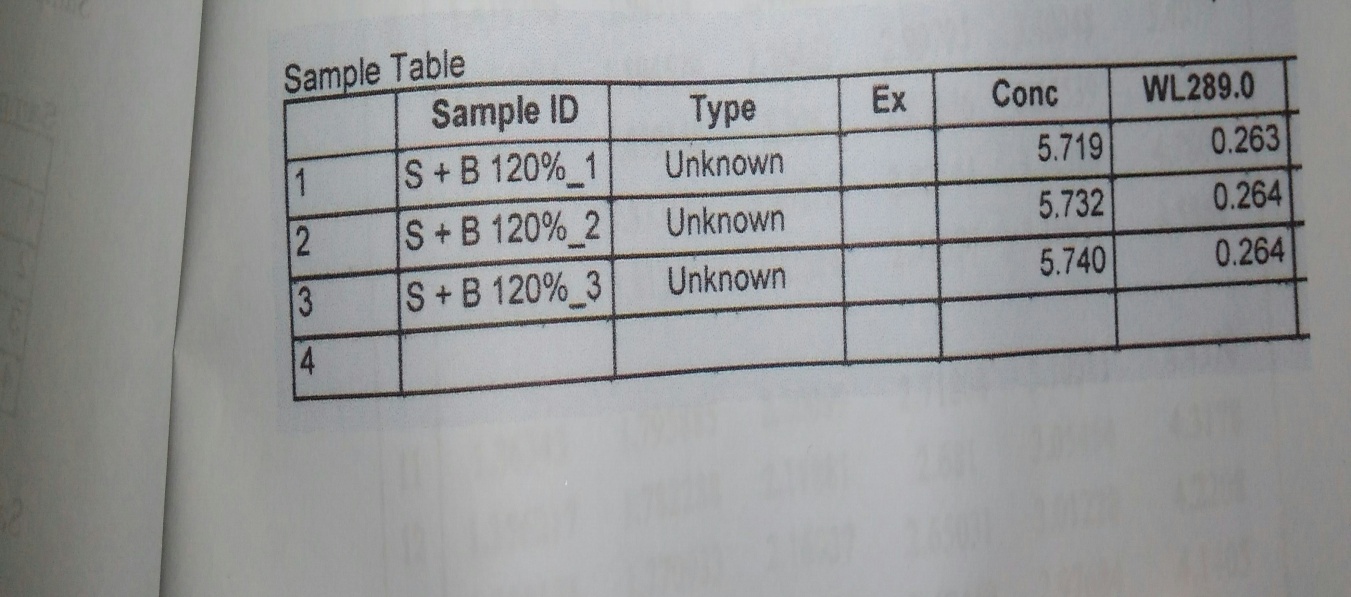 Lampiran 23.	Daftar Nilai Distribusi t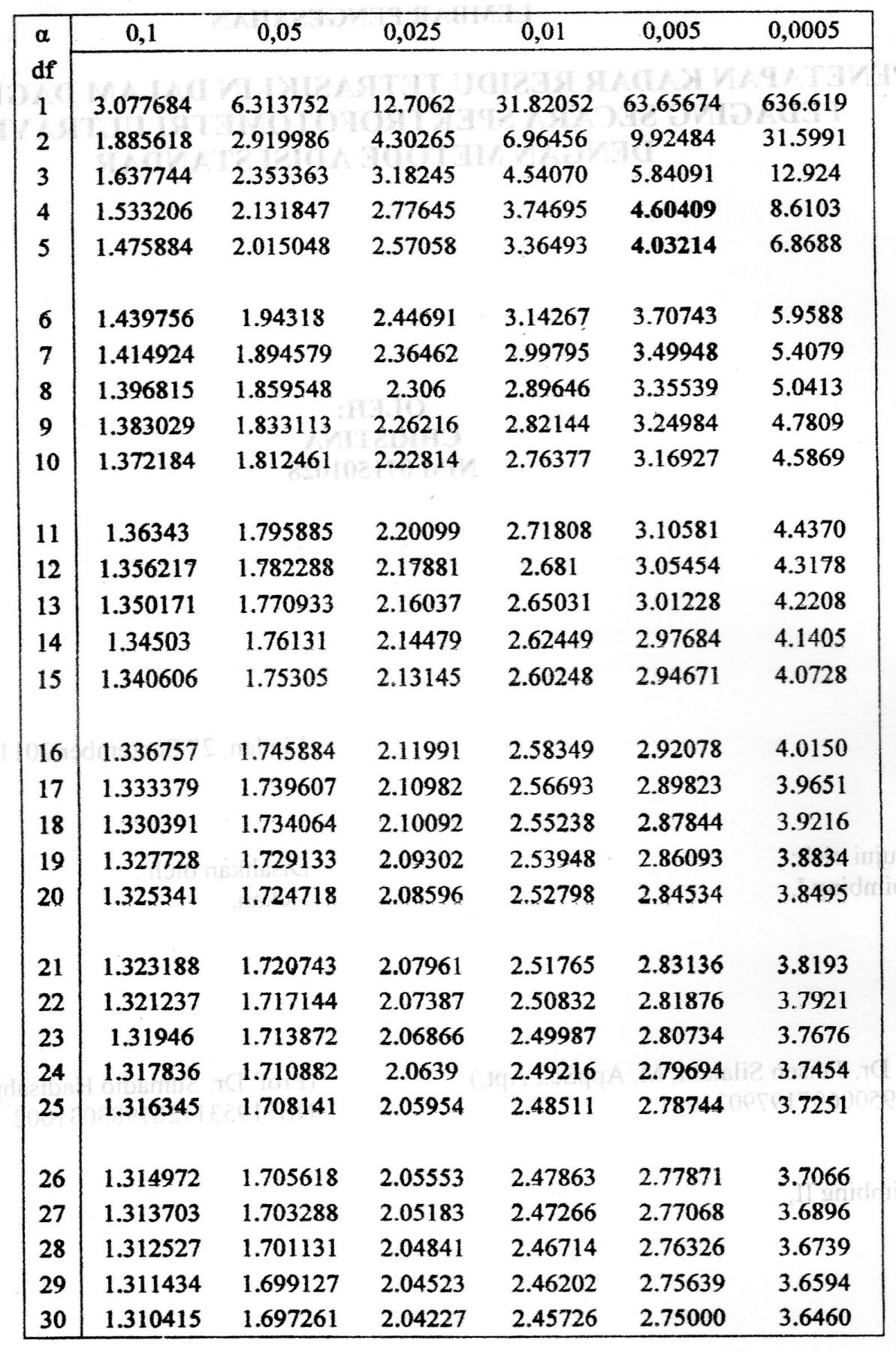 Lampiran 24.	Sertifikat Analisis Ofloksasin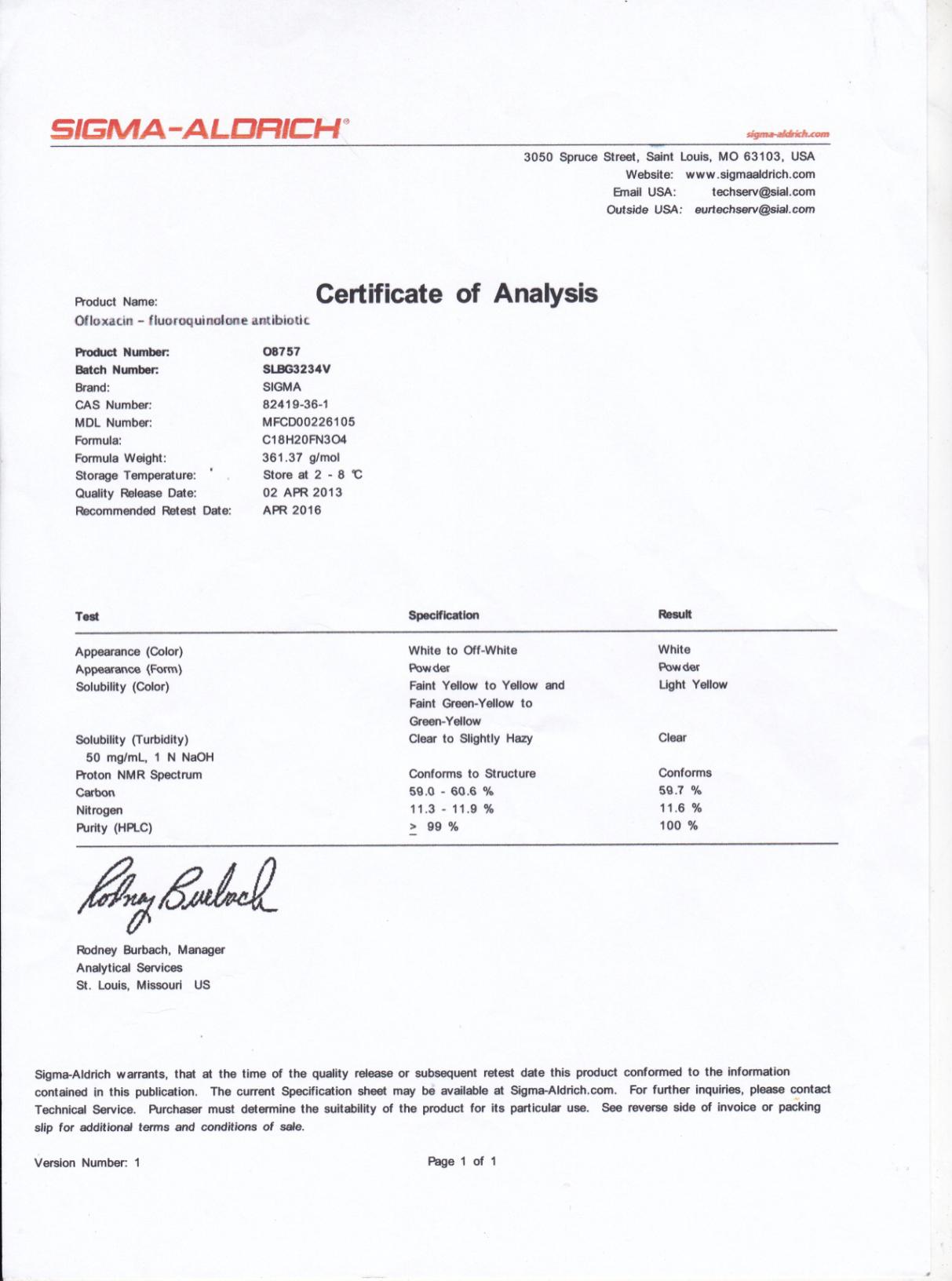 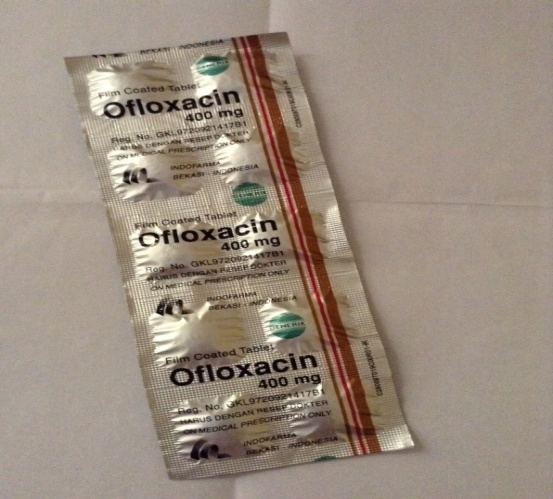 Sampel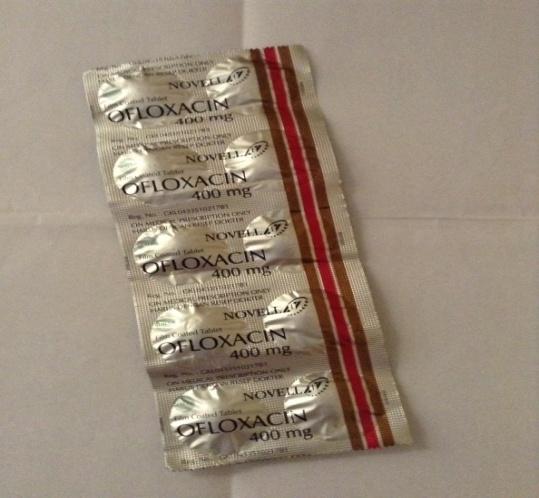 SampelSpektrofotometer UV-Vis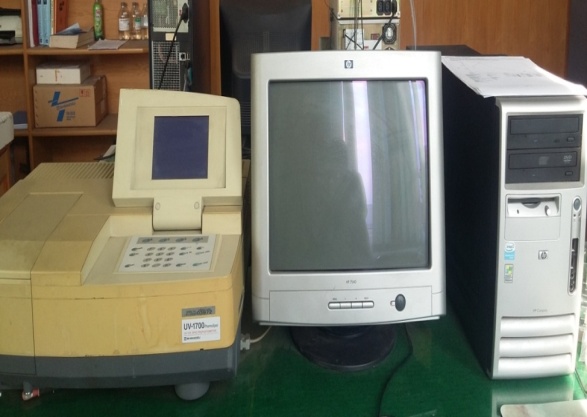 (UV 1700 Shimadzu)Neraca analitik Shimadzu AUY 320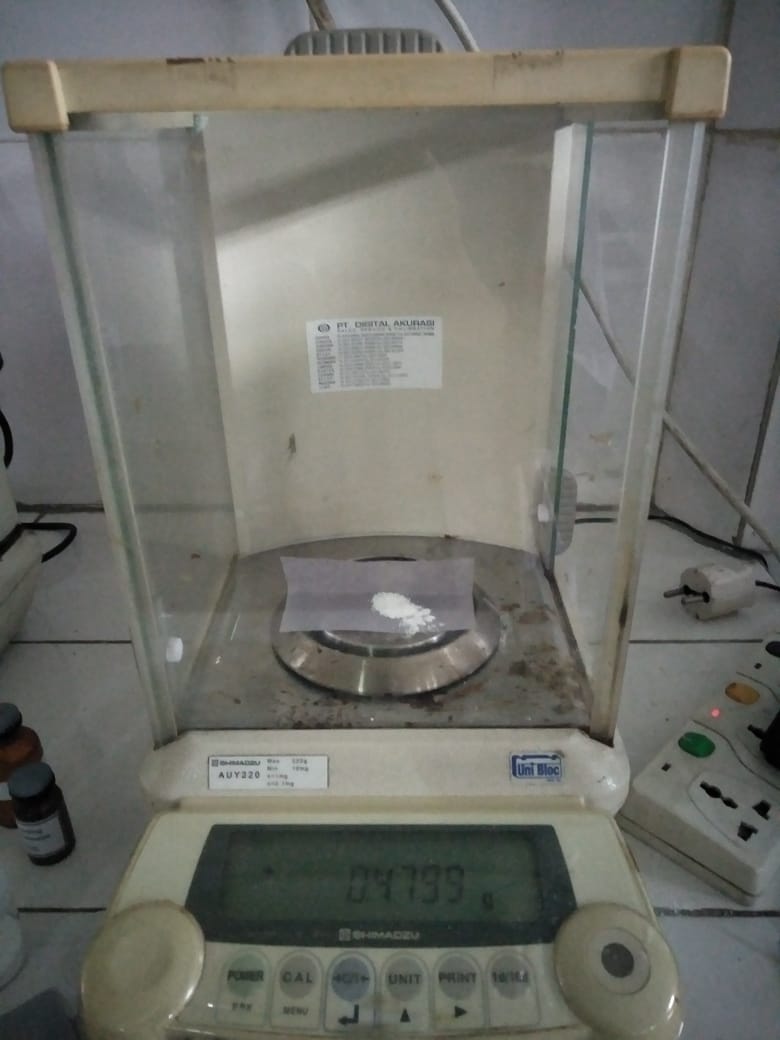 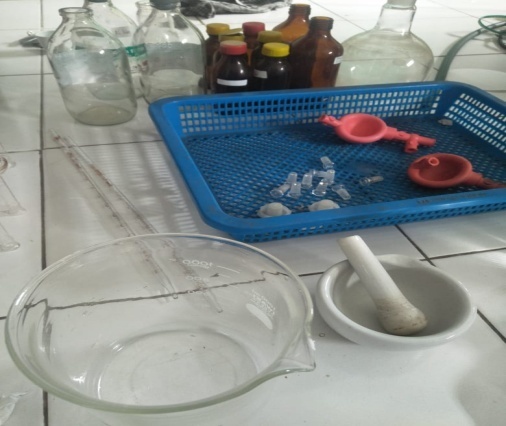 Alat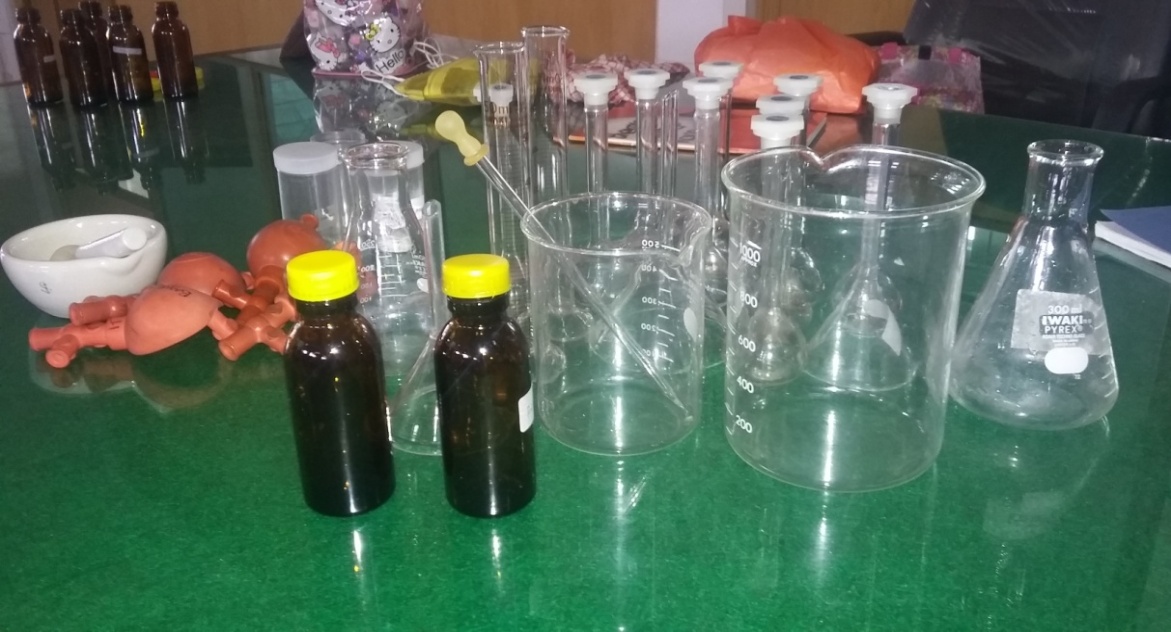 AlatLampiran 2. (Lanjutan)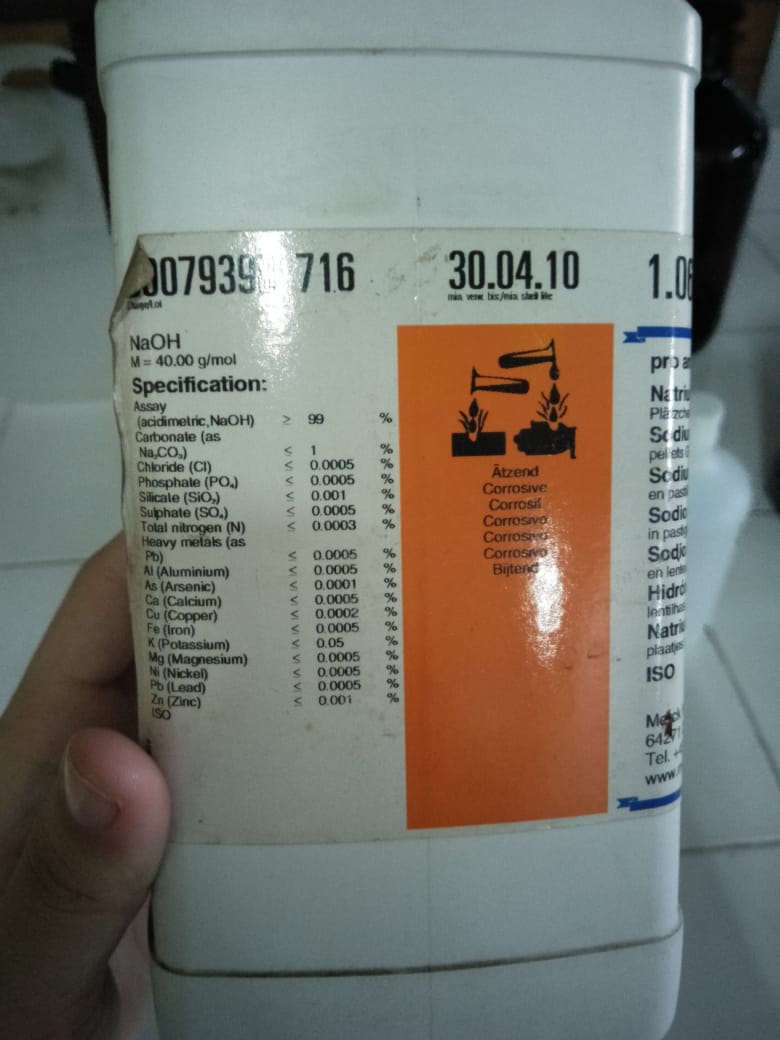 NaOH(s)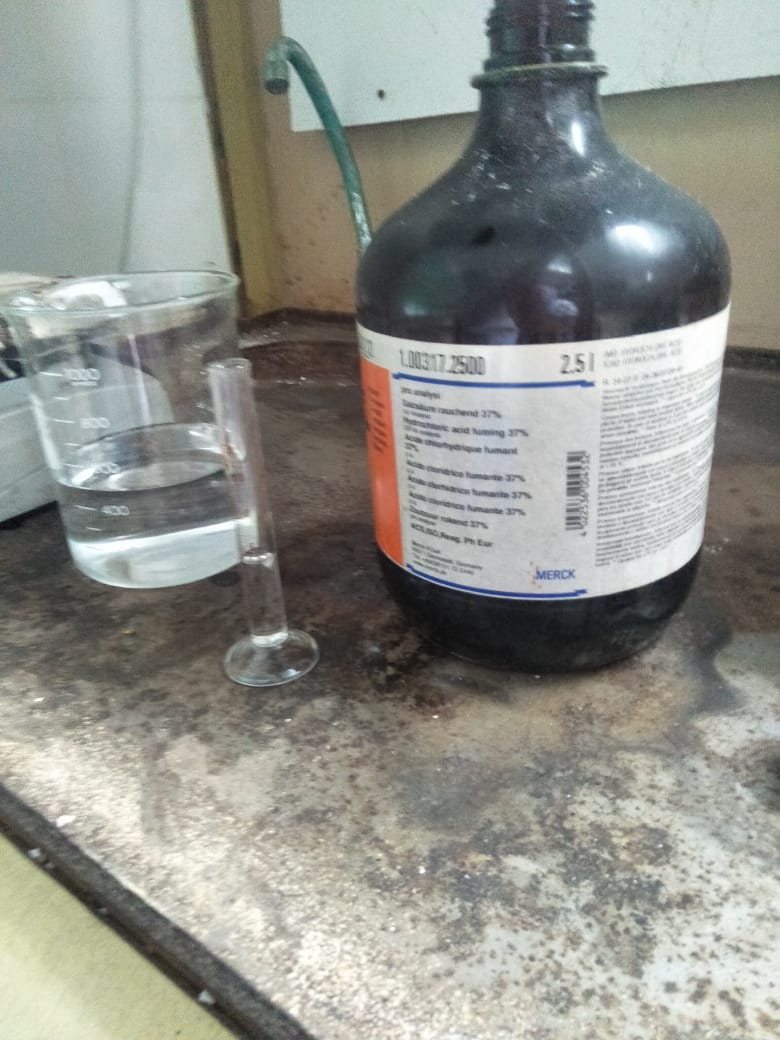 HCl(p)Pelarut HCl 0,1 N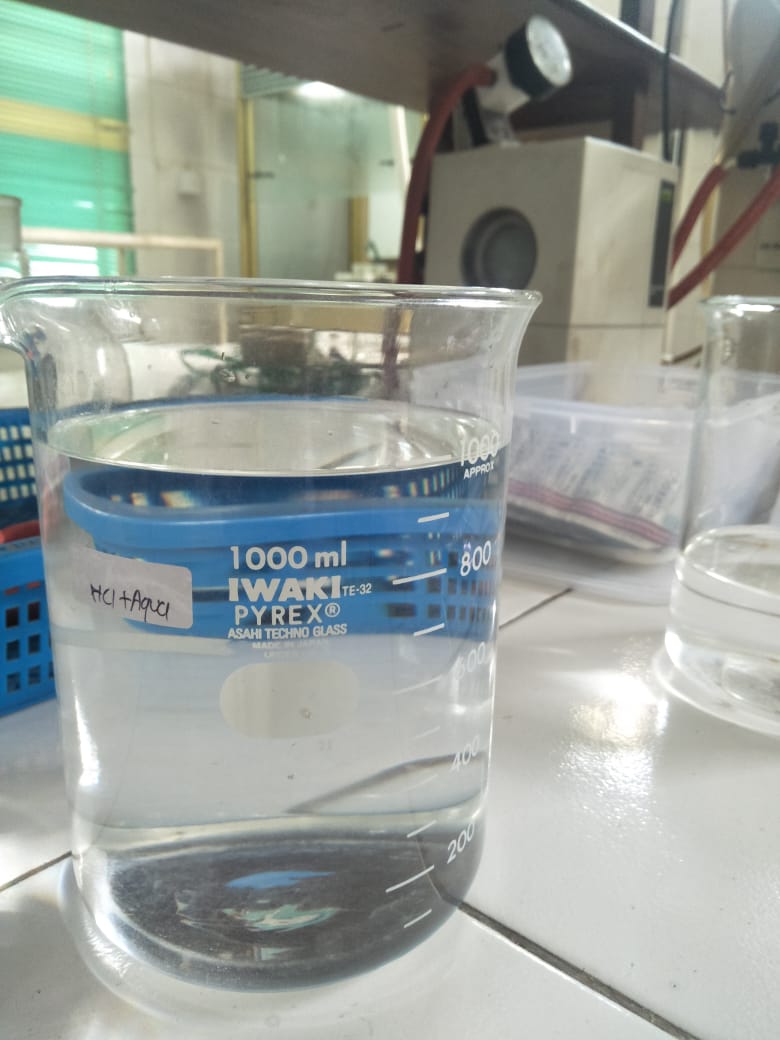 Hasil Validasi sampel + Baku oflo pelarut NaOH 0,1 N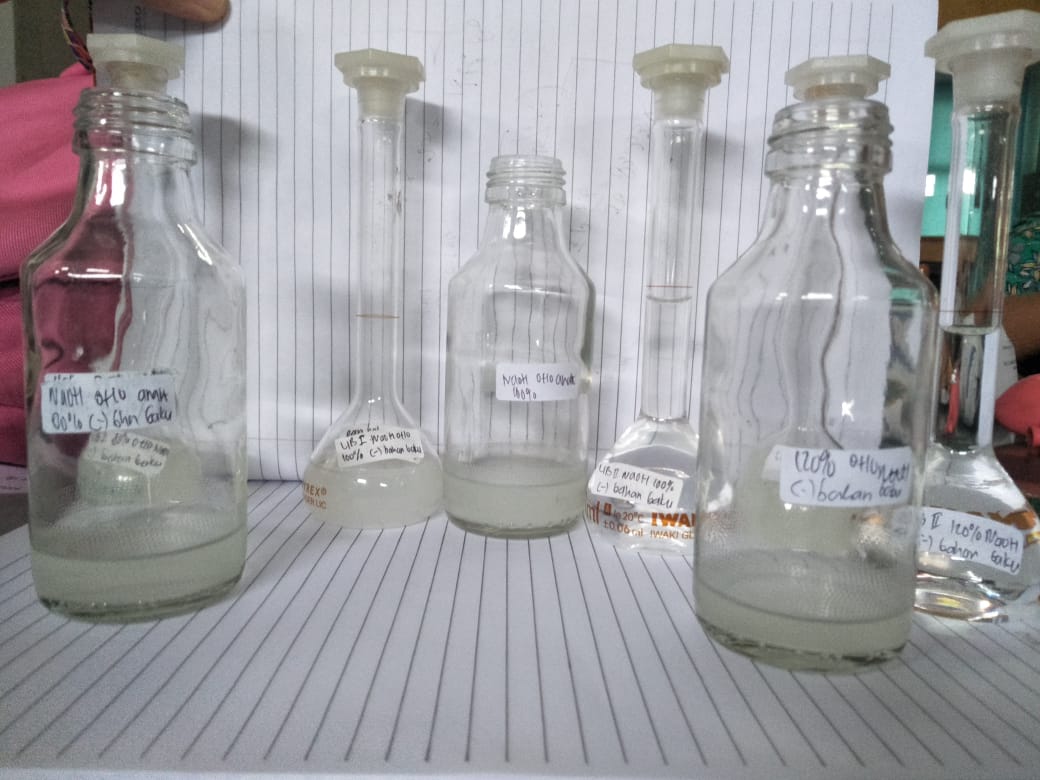 Penimbangan sampel dan baku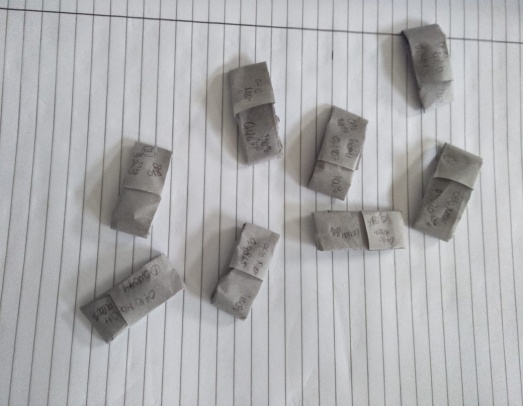 Validasi sampel + baku oflo pelarut HCl 0.1 N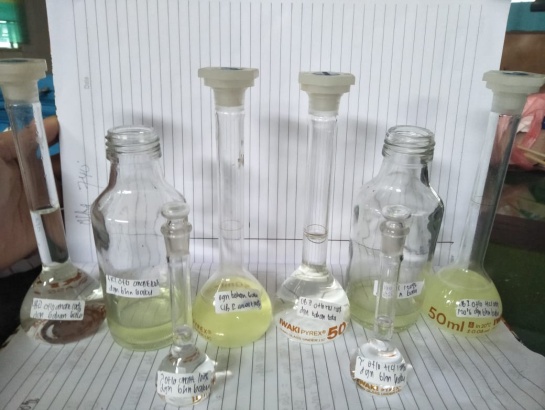 Lampiran 2. (Lanjutan)penetapan kadar ofloksasin sampel Novell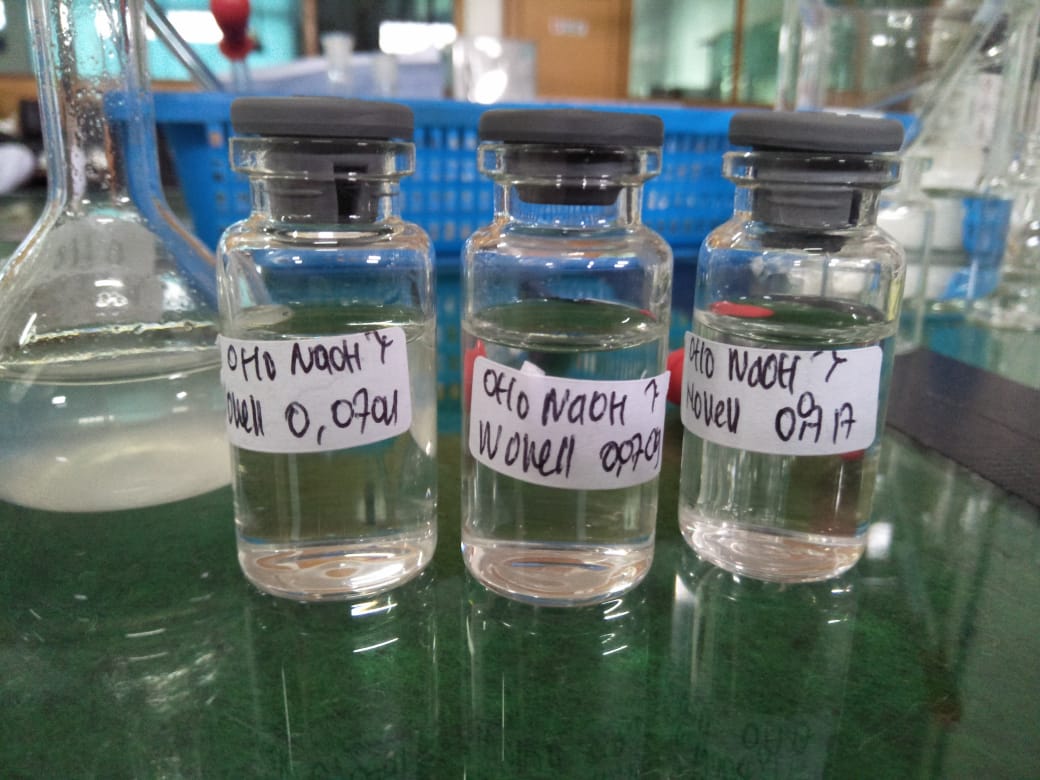 Penetapan kadar Ofloksasin sampel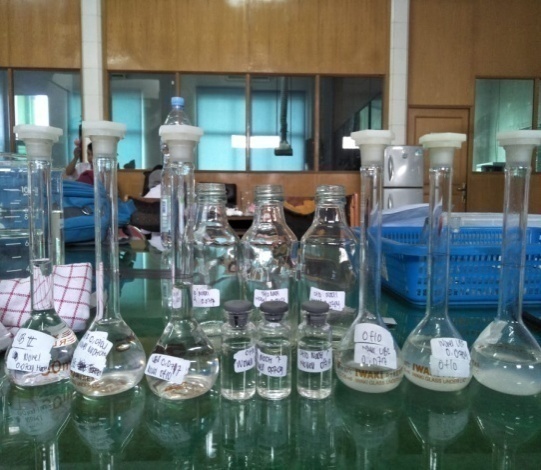 NoKonsentrasi (µg/ml)(X)Absorbansi(Y)10,00,00022,00,17833,00,26944,00,36355,00,45666,00,548No.XYXYX2`Y21.00,0000,00000,0000002.20,1780,35640,0316843.30,2690,80790,0723614.40,3631,452160,1317695.50,4562,280250,2079366.60,5483,288360,300304ΣX = 20 = 3,333ΣY = 1,814 = 0,3023ΣXY = 8.183ΣX2 = 90ΣY2 = 0.744054No.XYYiY-Yi(Y-Yi)2 (10-5)100000220,1780,1809-0,00290,841330,2690,2716-0,00260,676440,3630.36220,00080,064550,4560,45280,00321,024660,5480.54350,00452,025Σ (Y-Yi)2Σ (Y-Yi)2Σ (Y-Yi)2Σ (Y-Yi)2Σ (Y-Yi)24.6310-5NoKonsentrasi (µg/ml)(X)Konsentrasi (µg/ml)(X)Absorbansi(Y)Absorbansi(Y)10,00,00,0000,00023,03,00,1390,13934,04,00,1880,18845,05,00,2310,23156,06,00,2750,27567,07,00,3190,319778,08,00,368No.XYXYX2`Y21.00,0000,00000,0000002.30,1390,41790,0193213.40,1880,752160,0353444.50,2311,155250,0533615.60,2751,650360,0756256.70,3192,233490,101761780,3682,944640,135424X=33Y=1,52X2`=1990,420836No.XYYiY-Yi(Y-Yi)2 (10-5)100000230,1390,13870,00030,009340,1880,18440,00361,296450,2310,23020,00080,064560,2750,2759-0,00090,081670,3190,3216-0,00260,676780,3680,36730,00070,049Σ (Y-Yi)2Σ (Y-Yi)2Σ (Y-Yi)2Σ (Y-Yi)2Σ (Y-Yi)22,1710-5NoNamaSediaanBobotserbuk yang ditimbang (mg)Bobot rata-rata(mg)AbsorbansiKadar perolehan/tablet (mg)Kadar etiket (mg)Kadar%1Ofloksasin (Novell)71,1567,480,461399,0740099.762Ofloksasin (Novell)71,1567,480,461399,0740099,763Ofloksasin (Novell)71,2567,480,462404,48400101,124Ofloksasin (Novell)71,2567,480,460402,80400100,705Ofloksasin (Novell)71,9567,480,460398,8140099,706Ofloksasin (Novell)71,9567,480,461399,6840099,921Ofloksasin (Indofarma)71,1576,0050,450400,53400100,132Ofloksasin (Indofarma)71,1576,0050,452402,31400100,573Ofloksasin (Indofarma)71,4576,0050,453400,38400100,094Ofloksasin (Indofarma)71,7576,0050,452399,5040099,85Ofloksasin (Indofarma)71,3576,0050,454389,3140097,376Ofloksasin (Indofarma)71,5576,0050,453388,4540097,11NoNamaSediaanBobotserbuk yang ditimbang (mg)Bobot rata-rata(mg)AbsorbansiKadar perolehan/tablet (mg)Kadar etiket (mg)Kadar%1Ofloksasin (Novell)70,9567,480,268388,11  40097,022Ofloksasin (Novell)70,9567,480,271392,99  40098,243Ofloksasin (Novell)71,7567,480,272389,71  40097,424Ofloksasin (Novell)71,7567,480,275394,38  40098,525Ofloksasin (Novell)70,4567,480,275401,66  400100,416Ofloksasin (Novell)70,4567,480,278406,10  400101,521Ofloksasin (Indofarma)71,6576,0050,268390,57  40097,642Ofloksasin (Indofarma)71,6576,0050,275400,87  400100,213Ofloksasin (Indofarma)71,4576,0050,276403,28  400100,824Ofloksasin (Indofarma)71,7576,0050,269392,55  40098,135Ofloksasin (Indofarma)71,3576,0050,271393,18  40098,296Ofloksasin (Indofarma)71,5576,0050,276400,47  400100,11No.Kadar [X] (%)1100,130,960,92162100,571,401,96003100,090,920,8464499,800,630,3969597,37-1,803,2400697,11-2,064,243699,.17Σ= 11,6085No.Kadar [X] (%)1101,040,460,21162101,040,460,21163101,120,540,29164100,700,120,014599,70-0,880,7744699,92-0,660,4356100,58Σ= 1,9388No.Kadar [X] (%)197,64-1,562,43362100,211,011,02013100,821,622,6244498,13-1,071,144959,829-0,910,82816100,110,910,828199,2Σ= 8,8792No.Kadar [X] (%)(10-3)197,02-1,843,3856298,24-0,620,3844397,42-1,442,0736498,59-0,270,07295100,411,552,40256101,522,667,075698,86Σ= 15,3946NoKonsentrasi (%)AbsorbansiJumlahJumlahBaku yang ditambahkan (mg)Persenperolehankembali(%)NoKonsentrasi (%)AbsorbansiSetelahpenambahanbaku (mg)Sebelumpenambahanbaku (mg)Baku yang ditambahkan (mg)Persenperolehankembali(%)1.800.239323,73220,0796107,92.800,239323,73220,0796107,93.800,240322,82220,9896106,084.1000.302405,65277,40120106,875.1000.305405,65280,07120104,656.1000.306406,57280,98120104,657.1200.371478,31340,1514495,958.1200,371479,32340,1514496,649.1200,369481,15338,3214499,18Rata-rata (% recovery)                                                                                 103,31Standard Deviation (SD)                                                                             4,7669Relative Standard Deviation (RSD) (%)                                                      4,6141Rata-rata (% recovery)                                                                                 103,31Standard Deviation (SD)                                                                             4,7669Relative Standard Deviation (RSD) (%)                                                      4,6141Rata-rata (% recovery)                                                                                 103,31Standard Deviation (SD)                                                                             4,7669Relative Standard Deviation (RSD) (%)                                                      4,6141Rata-rata (% recovery)                                                                                 103,31Standard Deviation (SD)                                                                             4,7669Relative Standard Deviation (RSD) (%)                                                      4,6141Rata-rata (% recovery)                                                                                 103,31Standard Deviation (SD)                                                                             4,7669Relative Standard Deviation (RSD) (%)                                                      4,6141Rata-rata (% recovery)                                                                                 103,31Standard Deviation (SD)                                                                             4,7669Relative Standard Deviation (RSD) (%)                                                      4,6141Rata-rata (% recovery)                                                                                 103,31Standard Deviation (SD)                                                                             4,7669Relative Standard Deviation (RSD) (%)                                                      4,6141NoKadar PerolehanKembali[X](%)Xi-X(Xi–X)21.107,94,5921,06812.107,94,59           21,06813.106,082,777,67294.106,873,56           12,67365.104,651,341,79566.104,651,341,79567.95,95-7,36           54,16968.96,64-6,67           44,48899.99,18-4,13           17,0569X = 103,31∑= 181,7893NoKadar PerolehanKembali[X](%)Xi-X(Xi–X)21.98,871,38  1,90442.97,05-0,44               0,19363.98,951,462,13164.98,881,39              1,93215.9,.881,391,93216.95,83-1,662,75567.95,07-2,42             5,85648.96,35-1,14               1,29969.97,56  0,07              0,0049X = 97,49∑= 18,0103